История образования ДАССР20 января 2021 года исполнится 100 лет со дня образования Дагестанской Автономной Советской Социалистической Республики. Создание Дагестанской АССР стало одним из самых судьбоносных событий в жизни нашей республики и повлияло на жизнь многих поколений дагестанцев.     	 Декрет об образовании АССР был подписан 20 января 1921 года. И этот день, по мнению многих историков и видных политических деятелей, стал точкой отсчета нового этапа истории наших народов.     	История этого знаменательного события гласит о том, что 13 ноября 1920 года в городе Темирхан-Шура открылся Чрезвычайный съезд народов Дагестана, где нарком по делам национальностей РСФСР Иосиф Сталин объявил о намерении советского правительства предоставить автономные права народам Дагестана. Принятие Декрета об образовании Дагестанской АССР стало точкой отсчета нового этапа развития в истории дагестанских народов, которые впервые обрели подлинное государственное единство.    	В Дагестане была восстановлена государственность, которая существовала при имаме Шамиле. Этим же документом были определены система государственных органов власти республики и основные принципы взаимоотношений федеральных и республиканских органов власти и управлений.   	 В начале декабря 1921 года состоялся Вседагестанский Учредительный съезд Советов. Съезд одобрил деятельность Дагестанского Ревкома и принял первую Конституцию ДАССР, установившую стройную систему органов государственной власти и управления республики. На съезде был избран Центральный Исполнительный Комитет Советов Дагестана. Народы Дагестана объединились в целостное государственное образование – республику. Обретение государственности в составе России стало мощной основной экономического и культурного развития ДАССР.   	 Благодаря этому событию дагестанские народы смогли в короткие сроки восстановить разрушенное в ходе гражданской войны сельское хозяйство, пройти нелегкий путь к индустриализации и коллективизации. Это было время экономического подъема, трудовых свершений многонационального дагестанского народа. В то время строились новые заводы и фабрики, реконструировались и оснащались современным оборудованием и техническими линиями старые предприятия, а также происходили масштабные преобразования на селе. В этот период получили развитие образование и наука, культура и искусство. В результате приобщения Дагестана к русской, а через нее и к мировой культуре, активно формировалась современная национальная интеллигенция. В короткие сроки было восстановлено народное хозяйство, началось социально-культурное возрождение Дагестана, строились новые предприятия и электростанции. В Дагестанской АССР было создано более 30 новых отраслей: химическая, радиотехническая, энергетическая и строительная индустрии. 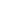   	 Особым этапом в истории Дагестана является эпоха 90-х годов прошлого столетия, когда серьезным испытаниям подверглась республика в период распада Советского Союза. В период, когда республики бывшего Советского Союза принимали законы о своем суверенитете, дагестанский народ проявил свою мудрость и дальновидность. Дагестанцы сохранили верность своему историческому выбору – жить и развиваться в братской семье народов нашего многонационального отечества. Таким образом, политический выбор, осуществленный народами Дагестана в 1990-е годы, соединяет глубокую историческую преемственность и новизну. Он является выбором перспективы дальнейшей модернизации экономики в целом, самого дагестанского общества. Состоявшийся в то время второй съезд народов Дагестана заявил о продолжении курса на создание демократического, правового и светского государства. Важным этапом в развитии дагестанской государственности стало принятие 26 июля 1994 года Конституции Республики Дагестан.    	За прошедшие 100 лет Дагестан сложился как крупный в экономическом, культурном и других аспектах политико-правовой субъект Российской Федерации. Опыт этих лет убедительно свидетельствует, что важнейшим условием благополучия нынешнего и будущих поколений является сохранение и укрепление единства и сплоченности многонационального дагестанского народа. Хочется пожелать, чтобы этот праздник стал ярким свидетельством единения наших народов и сыграл важную роль в решении назревших задач развития республики и преодоления негативных явлений в обществе.